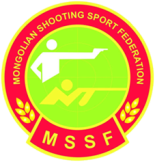 МОНГОЛЫН БУУДЛАГА СПОРТЫН ХОЛБООНЫ ДОПИНГИЙН ЭСРЭГ ЖУРАМ2018 ОНМОНГОЛЫН БУУДЛАГА СПОРТЫН ХОЛБООНЫ ДОПИНГИЙН ЭСРЭГ ЖУРАМНЭГ. НИЙТЛЭГ ҮНДЭСЛЭЛМонголын буудлага спортын холбоо нь олон улсын буудлага спортын холбооны гишүүн бөгөөд олимпийн төрлийн спорт тул допингийн эсрэг үйл ажиллагаанд дэлхийн допингийн эсрэг дүрэм, олон улсын буудлага спортын холбооны допингийн эсрэг дүрмийг чанд мөрдөнө. Үндэсний хэмжээний тамирчдад допингийн шинжилгээ хийхтэй холбоотой үйл ажиллагаанд үндэсний допингийн эсрэг дүрмийг  мөрдөнө.Энэхүү журмыг Монголын буудлага спортын холбооны  зүтгэлтэн, дасгалжуулагч, тамирчин, спортын холбоод зэрэг бүх гишүүд дагаж мөрдөнөХоёр. Допингийн эсрэг дүрмийн зөрчил2.1  Допингийн эсрэг дүрмийн зөрчил гэж дэлхийн допингийн эсрэг дүрэм, үндэсний допингийн эсрэг дүрэм, олон улсын буудлага спортын холбооны дүрэмд заасан тохиолдлуудыг нэг ба түүнээс дээш удаа зөрчихийг хэлнэ.2.2   Энэхүү журмын 2.1-т заасан допингийн эсрэг зөрчил гаргасан гишүүдэд  холбогдох дүрэмд заасны дагуу хариуцлага тооцно.Гурав.Шинжилгээ3.1 Монголын буудлага спортын гишүүн тамирчин нь олон улсын болон үндэсний  наадам, тэмцээнд тавигдах шаардлагын дагуу тэмцээний болон тэмцээний бус үеийн шинжилгээ өгөх үүрэгтэй.3.2  Олон улсын болон үндэсний шинжилгээний бүртгэлийн санд орсон тамирчин  зохих шаардлгын дагуу байршлын тухай мэдээллээ цаг хугацаанд нь илгээх үүрэгтэй. Мэдүүлэг илгээгүйгээс үүдэн гарах хариуцлагыг тамирчин дангаар хүлээнэ. ДӨРӨВ. ЭМЧИЛГЭЭНИЙ ЗОРИЛГООР ЧӨЛӨӨЛӨХ4.1  Эрүүл мэндийн шаардлагаар хориотой бодисын жагсаалтанд орсон бодис аргыг хэрэглэх зайлшгүй шаардлагатай тамирчин дэлхийн допингийн эсрэг дүрэм, үндэсний допингийн эсрэг дүрэм, эмчилгээний зорилгоор чөлөөлөх олон улсын стандартын дагуу зохих хүсэлтийг гаргаж шийдвэрлүүлнэ.4.2  Улсын аварга шалгаруулах шалгаруулах, нэрэмжит  болон бусад зэрэглэлийн хэмжээнд оролцох тамирчин  эмчилгээний зорилгоор чөлөөлөх хүсэлтийг Монголын буудлага спорт холбооны эмнэлэгийн комисст тавьж шийдвэрлүүлнэ. Хэрэв тухайн тамирчинд олон улсын холбооноос олгосон эмчилгээний зорилгоор чөлөөлөх батламж байвал уг батламж нь үндэсний хэмжээний тэмцээнд хүчин төгөлдөр үйлчилнэ. 4.3 Олон улсын  холбоо эсвэл Монголын буудлага спортын холбооноос эмчилгээний зорилгоор чөлөөлөх батламж аваагүй тамирчин үндэсний хэмжээний тэмцээнд оролцон энэхүү журмын 2 дугаар зүйлийг зөрчсөн нь нотлогдвол энэхүү журмын  7 дугаар хэсэгт заасны дагуу хариуцлага тооцно. ТАВ. ХОРИГЛОСОН ЖАГСААЛТ5.1  Монголын буудлага спортын холбооны гишүүд нь дэлхийн допингийн эсрэг дүрмийн “хориглосон жагсаалт” олон  улсын стандартад багтсан бодис,аргыг ашиглахгүй байх үүрэгтэй5.2  Монголын буудлага спортын холбооны гишүүд нь хориглосон жагсаалтын талаар мэдлэгээ дээшлүүлж, мэдээлэл тогтмол авч байх үүрэгтэй.5.3 Монголын буудлага спортын холбоо нь хориглосон жагсаалт, түүний өөрчлөлт зэрэг сүүлийн үеийн мэдээллийг цаг алдалгүй, шуурхай түгээх үүрэгтэй. ЗУРГАА. ҮР ДҮНГИЙН УДИРДЛАГА6.1  Энэхүү журмын  2 дугаар хэсэгт гаргасан зөрчлийг олон улсын хэмжээнд гаргасан тамирчинд оноох үр дүнгийн удирдлагын шийдвэрийг тухайн тэмцээнийг зохион байгуулагч холбооны удирдлага дэлхийн допингийн эсрэг дүрэм, олон улсын буудлагын спортын допингийн эсрэг дүрмийг баримтлан  гаргана. 6.2  Олон улсын хэмжээний наадам тэмцээнд допингийн эсрэг дүрэм зөрчсөн нь нотлогдож, шийтгэл авсан тамирчны энэ тухай шийдвэрийг Монгол улсын хэмжээнд мөрдүүлэх үүргийг Монголын буудлага спортын холбоо хүлээнэ.6.3 Монголын буудлага спортын холбооны ивээл дор зохиогддог улсын аварга шалгаруулах, нэрэмжит болон бусад ангилалын тэмцээний үеэр авсан допингийн шинжилгээний үеэр илэрсэн допингийн эсрэг дүрэм зөрчсөн тамирчны үр дүнгийн удирдлагыг Монголын буудлага спортын холбоо зохион байгуулна.6.4   Буудлагын тамирчнаас авсан тэмцээний бус үед авсан допингийн шинжилгээний үр дүнгийн удирдлагыг үндэсний допингийн эсрэг төв зохион байгуулна. Хэрэв Монголын буудлагын спортын холбооны захиалгаар авсан тэмцээний бус шинжилгээний үр дүнгийн удирдлагыг  захиалагч хариуцна.6.5. Энэхүү журмын 6.3, 6.4-т заасан үйл ажиллагааны үед авсан допингийн шинжилгээний бүх үйл ажиллагаа нь дэлхийн допингийн эсрэг дүрэм, олон улсын буудлага спортын холбооны дүрэм, үндэсний допингийн эсрэг дүрмийн “үр дүнгийн удирдлага” бүлэгт заасны дагуу хийгдэнэ.ДОЛОО. ШИЙТГЭЛ ОНООХ7.1  Олон улсын хэмжээний наадам, тэмцээнд оролцож, допингийн эсрэг дүрэм зөрчсөн нотлогдсон тамирчиннд холбогдох дүрмийн дагуу оноосон шийтгэлийг Монгол улсын хэмжээнд хүчин төгөлдөр мөрдүүлэх үүргийг Монголын буудлага спортын холбоо хүлээнэ.7.2  Энэхүү журмын 6.3, 6.4-т заасан үйл ажиллагааны үеэр хийгдсэн үр дүнгийн удирдлагын дүгнэлтийг дэлхийн допингийн эсрэг дүрэм, олон улсын буудлагын холбооны допингийн эсрэг дүрэм, үндэсний допингийн эсрэг дүрмийн дагуу   үндэслэн шийтгэл оноох тухай шийдвэрийг Монголын буудлага спортын холбооны удирдах зөвлөл гаргана.7.3  Олон улсын болон үндэсний хэмжээнд хийгдсэн тэмцээний болон тэмцээний бус үеийн допингийн шинжилгээнд тамирчин нь допингийн эсрэг дүрмийн зөрчил гаргасан клубэд дор дурдсан санхүүгийн хариуцлага хүлээлгэнэ.НАЙМ. СУРГАЛТ СУРТАЛЧИЛГАА8.1  Допингийн эсрэг сургалт сурталчилгаа нь Монголын буудлага спортын гишүүдийг допингийн эсрэг дүрмийн зөрчил гаргахаас урьдчилан сэргийлэх, тэдэнд мэдлэг мэдээлэл өгөх зорилготой. 8.2  Сургалтын төлөвлөгөөг Монголын буудлага спортын холбооны ерөнхий нарийн бичгийн дарга батлах ба сургалт явуулах хугацаа, сэдэв зэргийг холбооны эмнэлгийн комисс, допингийн эсрэг үндэсний төвтэй  зөвшилцөн шийдвэрлэнэ. 8.3  Өөрийн тамирчин, дасгалжуулагч болон бусад гишүүдийг допингийн эсрэг сургалтанд бүрэн хамруулж, мэдээлэл өгч байх үүргийг холбооны гишүүн клуб хариуцна.ЕС. ХҮЧИН ТӨГӨЛДӨР ҮЙЛЧЛЭХ9.1 Энэхүү журам нь батлагдсан өдрөөс эхлэн хүчин төгөлдөр үйлчилнэ. МОНГОЛЫН БУУДЛАГА СПОРТЫН ХОЛБОО